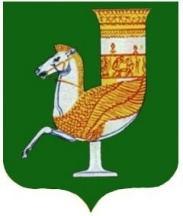 П О С Т А Н О В Л Е Н И ЕАДМИНИСТРАЦИИ   МУНИЦИПАЛЬНОГО  ОБРАЗОВАНИЯ «КРАСНОГВАРДЕЙСКОЕ СЕЛЬСКОЕ ПОСЕЛЕНИЕ»от  19.05.2023 г.  № 58 с. КрасногвардейскоеО внесении изменений в постановление администрации муниципального образования «Красногвардейское сельское поселение» № 44 от 19.04.2023 г. «Об утверждении реестра контейнерных площадок для твёрдых коммунальных отходов на территории муниципального образования «Красногвардейское сельское поселение»»	В целях актуализации данных, на основании Федерального закона от 24.08.1998г. №89–ФЗ «Об отходах производства и потребления», руководствуясь постановлением Правительства Российской Федерации от 31.08.2018г. №1039 «Об утверждении Правил обустройства мест (площадок) накопления твёрдых коммунальных отходов и ведения их реестра», Федеральным законом от 06.10.2003 года № 131-ФЗ «Об общих принципах местного самоуправления в Российской Федерации», руководствуясь Уставом муниципального образования «Красногвардейское сельское поселение»ПОСТАНОВЛЯЮ:	1. Внести в постановление администрации муниципального образования «Красногвардейское сельское поселение» № 44 от 19. 04. 2023 г. «Об утверждении реестра контейнерных площадок для твёрдых коммунальных отходов на территории муниципального образования «Красногвардейское сельское поселение»» следующие изменения:Приложение № 1 дополнить пунктами 72, 73, 74,75 следующего содержания:2. Опубликовать настоящее постановление на официальном сайте администрации муниципального образования «Красногвардейское сельское поселение» www.krasnogvard.ru в информационно-телекоммуникационной сети «Интернет».3. Контроль за исполнением данного постановления оставляю за собой.4. Настоящее постановление вступает в силу с момента его подписания. Глава муниципального образования «Красногвардейское сельское  поселение»                                                  Д.В. Гавриш                                                         Проект подготовлен и внесен:Ведущий специалист по вопросам                                                      благоустройства и строительства                                                                             А. И. БоковаСогласован:Первый заместитель главы  муниципального образования «Красногвардейское сельское поселение»                                                              К. Х. ЧитаовНачальник отдела правового сопровожденияи управления имуществом                                                                                   М.Э. Шхалахов72с.Красногвардейское, ул. Мира, 173 "Б"ООО «ПВ-ЮГ»бетон1/0----металл/0,75м3--ООО «ПВ-ЮГ»Магазин Доброцен73с.Красногвардейское, ул. Ленина, 187ИП Асеева В.В.бетон2/0----пластмасс/0,66м3пластмасс/0,24м3--ИП Асеева В.В. (магазин Радуга) ИП Винокурова Н.Н. (павильон АкваМир)74с.Красногвардейское, ул. Заводская, 35ИП Прудникова Г.Н.бетон1/0----металл/0,75м3--ИП Прудникова Г.Н.75с.Красногвардейское, ул. Ленина, 124ООО "Атлас"бетон1/0----металл/0,75м3--ООО "Атлас"Магазин Красное-белое